Relazioni con i media– tel. 02.8515.5224, 335 6413321 www.milomb.camcom.it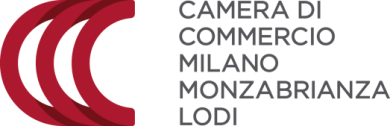 Imprese attive al I trimestre 2018 in LombardiaFonte: elaborazione della camera di commercio di Milano Monza Brianza Lodi su dati Registro Imprese Tipi di imprese in LombardiaFonte: elaborazione della camera di commercio di Milano Monza Brianza Lodi su dati Registro Imprese Imprese attive al I trimestre 2018 in ItaliaFonte: elaborazione della camera di commercio di Milano Monza Brianza Lodi su dati Registro Imprese Addetti in ItaliaFonte: elaborazione della camera di commercio di Milano Monza Brianza Lodi su dati Registro Imprese Produzione di gelatiGelaterie e pasticcerieGelaterie e pasticcerie ambulanti2018Peso su tot2017var. %BERGAMO             11264327810,6%2780,0%BRESCIA             9371-38014,5%385-1,3%COMO                215711606,1%1562,6%CREMONA             1852883,4%880,0%LECCO               2701732,8%730,0%LODI                241-431,6%407,5%MANTOVA             113521385,3%1333,8%MILANO              167631579430,4%7851,1%MONZA E BRIANZA     519512017,7%1905,8%PAVIA               215131566,0%161-3,1%SONDRIO             338-411,6%43-4,7%VARESE              2256326110,0%266-1,9%LOMBARDIA562.526312.613100,0%2.5980,6%donne% su totalegiovani% su totalestranieri% su totaleartigiani% su totaletotale settori geleti BERGAMO             9534,2%3813,7%145,0%21677,7%278BRESCIA             13234,7%5313,9%174,5%31081,6%380COMO                4427,5%1610,0%63,8%12578,1%160CREMONA             2730,7%66,8%33,4%7079,5%88LECCO               2635,6%811,0%-6284,9%73LODI                1637,2%511,6%-3274,4%43MANTOVA             3525,4%75,1%32,2%12087,0%138MILANO              23129,1%9011,3%708,8%53867,8%794MONZA E BRIANZA     5828,9%2512,4%105,0%14170,1%201PAVIA               5837,2%127,7%95,8%11875,6%156SONDRIO             922,0%37,3%-3482,9%41VARESE              8331,8%197,3%155,7%21783,1%261LOMBARDIA81431,2%28210,8%1475,6%1.98375,9%2.613Produzione di gelatiGelaterie e pasticcerieGelaterie e pasticcerie ambulanti2018Peso su tot2017var. %CHIETI              -13121330,7%135-1,5%L'AQUILA            210221060,6%108-1,9%PESCARA             211011130,6%114-0,9%TERAMO              395-980,5%926,5%ABRUZZO               743854502,4%4490,2%MATERA              179-800,4%81-1,2%POTENZA             3109-1120,6%117-4,3%BASILICATA            4188-1921,0%198-3,0%CATANZARO           4114-1180,6%120-1,7%COSENZA             424232491,3%251-0,8%CROTONE             175-760,4%734,1%REGGIO DI CALABRIA  129512971,6%302-1,7%VIBO VALENTIA       383-860,5%824,9%CALABRIA1380948264,3%828-0,2%AVELLINO            510521120,6%1065,7%BENEVENTO           272-740,4%79-6,3%CASERTA             129412961,6%2960,0%NAPOLI              1188739014,7%919-2,0%SALERNO             1050155162,7%521-1,0%CAMPANIA              291.859111.89910,0%1.921-1,1%BOLOGNA             929533071,6%310-1,0%FERRARA             111911210,6%127-4,7%FORLI' - CESENA     1144-1450,8%1403,6%MODENA              219812011,1%206-2,4%PARMA               4144-1480,8%1442,8%PIACENZA            176-770,4%80-3,8%RAVENNA             116421670,9%170-1,8%REGGIO EMILIA       320702101,1%217-3,2%RIMINI              517311790,9%1771,1%EMILIA ROMAGNA        271.52081.5558,2%1.571-1,0%GORIZIA             -42-420,2%412,4%PORDENONE           311221170,6%1142,6%TRIESTE             243-450,2%46-2,2%UDINE               318221871,0%1832,2%FRIULI-VENEZIA GIULIA837943912,0%3841,8%FROSINONE           114431480,8%159-6,9%LATINA              116451700,9%1681,2%RIETI               2331360,2%352,9%ROMA                191.39771.4237,5%1.3932,2%VITERBO             174-750,4%77-2,6%LAZIO                 241.812161.8529,7%1.8321,1%GENOVA              522512311,2%2252,7%IMPERIA             2821850,4%832,4%LA SPEZIA           210621100,6%1054,8%SAVONA              316811720,9%179-3,9%LIGURIA               1258155983,1%5921,0%BERGAMO             1126432781,5%2780,0%BRESCIA             9371-3802,0%385-1,3%COMO                215711600,8%1562,6%CREMONA             1852880,5%880,0%LECCO               2701730,4%730,0%LODI                241-430,2%407,5%MANTOVA             113521380,7%1333,8%MILANO              16763157944,2%7851,1%MONZA E BRIANZA     519512011,1%1905,8%PAVIA               215131560,8%161-3,1%SONDRIO             338-410,2%43-4,7%VARESE              225632611,4%266-1,9%LOMBARDIA             562.526312.61313,7%2.5980,6%ANCONA              511521220,6%123-0,8%ASCOLI PICENO       1950960,5%99-3,0%FERMO               339-420,2%405,0%MACERATA            111211140,6%1140,0%PESARO E URBINO     114311450,8%152-4,6%MARCHE                1150445192,7%528-1,7%CAMPOBASSO          1821840,4%85-1,2%ISERNIA             118-190,1%20-5,0%MOLISE                210011030,5%105-1,9%ALESSANDRIA         -10911100,6%1100,0%ASTI                161-620,3%66-6,1%BIELLA              -41-410,2%410,0%CUNEO               512221290,7%1253,2%NOVARA              411011150,6%1131,8%TORINO              1767957013,7%714-1,8%VERBANIA            267-690,4%664,5%VERCELLI            -41-410,2%395,1%PIEMONTE              291.23091.2686,6%1.274-0,5%BARI                443244402,3%446-1,3%BRINDISI            0971980,5%980,0%FOGGIA              3118-1210,6%124-2,4%LECCE               621152221,2%235-5,5%TARANTO             212911320,7%1320,0%PUGLIA                15987111.0135,3%1.035-2,1%CAGLIARI            419922051,1%2050,0%NUORO               39611000,5%937,5%ORISTANO            145-460,2%444,5%SASSARI             4198-2021,1%2001,0%SARDEGNA              1253835532,9%5422,0%AGRIGENTO           215651630,9%1592,5%CALTANISSETTA       182-830,4%91-8,8%CATANIA             5308153281,7%330-0,6%ENNA                -90-900,5%92-2,2%MESSINA             332603291,7%3212,5%PALERMO             1135953752,0%3691,6%RAGUSA              313911430,7%149-4,0%SIRACUSA            1149-1500,8%1453,4%TRAPANI             317021750,9%178-1,7%SICILIA               291.779281.8369,6%1.8340,1%AREZZO              5892960,5%100-4,0%FIRENZE             329232981,6%2922,1%GROSSETO            2891920,5%920,0%LIVORNO             516251720,9%176-2,3%LUCCA               015631590,8%1543,2%MASSA CARRARA       294-960,5%98-2,0%PISA                014821500,8%153-2,0%PISTOIA             -124-1240,7%125-0,8%PRATO               1861880,5%871,1%SIENA               391-940,5%904,4%TOSCANA               211.331171.3697,2%1.3670,1%BOLZANO             412911340,7%140-4,3%TRENTO              911111210,6%123-1,6%TRENTINO - ALTO ADIGE 1324022551,3%263-3,0%PERUGIA             412001240,7%131-5,3%TERNI               1462490,3%474,3%UMBRIA                516621730,9%178-2,8%AOSTA               -381390,2%382,6%VALLE D'AOSTA         -381390,2%382,6%BELLUNO             1731750,4%750,0%PADOVA              724842591,4%267-3,0%ROVIGO              361-640,3%614,9%TREVISO             829683121,6%319-2,2%VENEZIA             1134833621,9%3571,4%VERONA              824912581,4%260-0,8%VICENZA             623232411,3%2371,7%VENETO                441.507201.5718,2%1.576-0,3%ITALIA36118.53218219.075100,0%19.113-0,2% Produzione di gelati  Gelaterie e pasticcerie Gelaterie e pasticcerie ambulanti           2.018 Peso su totROMA                                   114               4.214 8           4.336 6,0%MILANO                                 164               2.740 14           2.918 4,0%FIRENZE                             1.195               1.282 2           2.479 3,4%TORINO                                 109               2.366 4           2.479 3,4%NAPOLI                                   59               2.386 3           2.448 3,4%BARI                                     35               1.683 3           1.721 2,4%BRESCIA                                  22               1.501 -           1.523 2,1%VENEZIA                                  66               1.448 7           1.521 2,1%PALERMO                                  45               1.404 13           1.462 2,0%BOLOGNA                                143               1.268 4           1.415 1,9%SALERNO                                  16               1.389 4           1.409 1,9%CATANIA                                  11               1.244 14           1.269 1,7%PADOVA                                   32               1.200 8           1.240 1,7%LECCE                                  146               1.020 7           1.173 1,6%BERGAMO                                  69               1.088 5           1.162 1,6%MESSINA                                    7               1.147 -           1.154 1,6%VERONA                                   40               1.102 1           1.143 1,6%TREVISO                                  49               1.073 7           1.129 1,6%VICENZA                                  18               1.063 1           1.082 1,5%REGGIO DI CALABRIA   -               1.059 1           1.060 1,5%VARESE                                     2               1.054 4           1.060 1,5%PARMA                                  408                  550 -              958 1,3%GENOVA                                   44                  803 1              848 1,2%PERUGIA                                  14                  827 -              841 1,2%BOLZANO                                    8                  803 3              814 1,1%MODENA                                     4                  774 6              784 1,1%RIMINI                                   13                  766 4              783 1,1%COSENZA                                  13                  762 2              777 1,1%CASERTA              -                  774 1              775 1,1%RAVENNA                                    4                  763 2              769 1,1%TRAPANI                                  38                  724 2              764 1,0%REGGIO EMILIA                            63                  694 -              757 1,0%LUCCA                -                  747 4              751 1,0%COMO                                     19                  688 1              708 1,0%PESARO E URBINO                            7                  694 2              703 1,0%UDINE                                    14                  658 5              677 0,9%SASSARI                                    9                  656 -              665 0,9%ANCONA                                   20                  634 1              655 0,9%MONZA E BRIANZA                          14                  638 1              653 0,9%LIVORNO                                  27                  601 4              632 0,9%LATINA                                   10                  612 5              627 0,9%CAGLIARI                                 12                  608 1              621 0,9%SAVONA                                     7                  590 1              598 0,8%MACERATA                                   5                  586 -              591 0,8%FORLI' - CESENA                            6                  558 -              564 0,8%CUNEO                                    36                  524 3              563 0,8%PISA                 -                  557 3              560 0,8%AGRIGENTO                                22                  500 17              539 0,7%RAGUSA                                   20                  515 1              536 0,7%TRENTO                                   60                  458 1              519 0,7%CHIETI               -                  505 2              507 0,7%FERRARA                                  14                  468 1              483 0,7%PISTOIA              -                  477 -              477 0,7%FOGGIA                                   33                  435 -              468 0,6%FROSINONE                                  6                  458 1              465 0,6%ASCOLI PICENO                              5                  459 -              464 0,6%SIRACUSA                                   5                  456 -              461 0,6%CATANZARO                                41                  414 -              455 0,6%TERAMO                                   71                  384 -              455 0,6%PAVIA                                      9                  442 2              453 0,6%TARANTO                                    4                  448 1              453 0,6%MANTOVA              -                  448 3              451 0,6%TERNI                                  203                  241 2              446 0,6%GROSSETO                                 10                  424 7              441 0,6%PESCARA                                    2                  431 1              434 0,6%LA SPEZIA                                  8                  423 2              433 0,6%PORDENONE                                  7                  425 1              433 0,6%PRATO                -                  424 4              428 0,6%AVELLINO                                 38                  385 2              425 0,6%CREMONA                                    1                  394 1              396 0,5%SIENA                                    12                  377 -              389 0,5%L'AQUILA                                   4                  382 2              388 0,5%AREZZO                                   46                  333 5              384 0,5%MASSA CARRARA                            18                  345 -              363 0,5%BRINDISI             -                  353 1              354 0,5%VERBANIA                                 30                  311 -              341 0,5%NOVARA                                   12                  320 1              333 0,5%POTENZA                                    6                  314 -              320 0,4%IMPERIA                                    1                  305 1              307 0,4%VIBO VALENTIA                            10                  288 -              298 0,4%BELLUNO                                    1                  275 5              281 0,4%ENNA                 -                  279 -              279 0,4%ALESSANDRIA          -                  267 6              273 0,4%MATERA                                     3                  267 -              270 0,4%CAMPOBASSO           -                  259 1              260 0,4%LECCO                                      5                  245 5              255 0,4%TRIESTE                                    4                  247 -              251 0,3%NUORO                                    12                  237 1              250 0,3%PIACENZA                                   4                  237 -              241 0,3%CALTANISSETTA                            10                  227 -              237 0,3%ROVIGO                                     6                  225 -              231 0,3%VITERBO                                    1                  215 -              216 0,3%CROTONE                                    2                  208 -              210 0,3%ASTI                                       5                  196 -              201 0,3%FERMO                                    10                  185 -              195 0,3%BENEVENTO                                17                  170 -              187 0,3%SONDRIO                                    8                  176 -              184 0,3%AOSTA                -                  165 5              170 0,2%GORIZIA              -                  152 -              152 0,2%BIELLA               -                  149 -              149 0,2%LODI                                     18                  128 -              146 0,2%ORISTANO                                   2                  142 -              144 0,2%RIETI                                    10                  105 -              115 0,2%VERCELLI             -                  101 -              101 0,1%ISERNIA                                  11                    77 -                88 0,1%Italia                3.964             68.598 244         72.806 100,0%Business gelati: le prime in ItaliaIn migliaia di euroIn migliaia di euroIn migliaia di euroFirenze Firenze        358.896  Terni  Terni        115.831  Milano  Milano          82.907  Roma  Roma          78.649  Bologna  Bologna          68.718  Perugia  Perugia          38.401  Reggio nell'Emilia  Reggio nell'Emilia          35.116  Bolzano/Bozen  Bolzano/Bozen          27.990  Venezia  Venezia          26.904  Torino  Torino          24.464  Bergamo  Bergamo          24.310  Lecce  Lecce          23.383  Napoli  Napoli          22.855  Caserta  Caserta          21.006  Palermo  Palermo          15.866  Verona  Verona          15.528  Vicenza  Vicenza          14.454  Trapani  Trapani          14.305  Treviso  Treviso          13.769  Cremona  Cremona          13.377  Brescia  Brescia          12.959  Modena  Modena          12.957  Catania  Catania          12.006  Trento  Trento          11.774  Bari  Bari          11.127  Rimini  Rimini          11.108  Lodi  Lodi          10.913  Genova  Genova          10.329  Agrigento  Agrigento          10.172 